Сумська міська радаVІІI СКЛИКАННЯ L СЕСІЯРІШЕННЯвід 28 лютого 2024 року № 4521-МРм. СумиРозглянувши звернення фізичної особи - підприємця, надані документи, відповідно до статей 12, 122, 123, 124, 186 Земельного кодексу України, частини першої статті 19 Закону України «Про оренду землі», абзацу другого частини четвертої статті 15 Закону України «Про доступ до публічної інформації», на підставі рішення Сумської міської ради від 24 червня 2020 року № 7000-МР «Про встановлення плати за землю» (зі змінами), враховуючи рішення Сумської міської ради від 26 липня 2023 року № 3943-МР «Про надання фізичній особі – підприємцю Савченку Ярославу Євгеновичу дозволу на розроблення проекту землеустрою щодо відведення земельної ділянки за адресою: м. Суми, вул. Реміснича, 35/1» та рекомендації засідання постійної комісії з питань архітектури, містобудування, регулювання земельних відносин, природокористування та екології Сумської міської ради (протокол від 31 жовтня 2023 року № 72), керуючись пунктом 34 частини першої статті 26 Закону України «Про місцеве самоврядування в Україні», Сумська міська рада  ВИРІШИЛА:1. Затвердити проект землеустрою щодо відведення земельної ділянки, надати в оренду земельну ділянку згідно з додатком та встановити орендну плату в розмірі відсотку від нормативної грошової оцінки земельної ділянки, зазначеного в графі 7 додатку до рішення.2. Фізичній особі – підприємцю Савченко Ярославу Євгеновичу в місячний термін після прийняття даного рішення звернутися до Департаменту забезпечення ресурсних платежів Сумської міської ради (Юрія Клименка) для укладання договору оренди земельної ділянки.3. Через півроку після припинення або скасування воєнного стану в Україні фізичній особі - підприємцю звернутися до Сумської міської ради щодо врегулювання питання перегляду розміру орендної плати на рік за землю у відсотках до нормативної грошової оцінки земельної ділянки у відповідності до вимог нормативно-правових актів на дату припинення або скасування воєнного стану в Україні.Секретар Сумської міської ради 					        Артем КОБЗАРВиконавець: Клименко Юрій	Додаток	до рішення Сумської міської ради «Про надання фізичній особі – підприємцю Савченку Ярославу Євгеновичу в оренду земельної ділянки за адресою: м. Суми, вул. Реміснича, 35/1, кадастровий номер 5910136600:17:011:0019, площею 0,1035 га»від 28 лютого 2024 року № 4521-МРСПИСОКфізичних осіб - підприємців, яким надаються в оренду земельні ділянки  Секретар Сумської міської ради 													     Артем КОБЗАРВиконавець: Клименко Юрій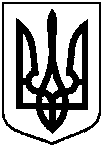 Про надання фізичній особі – підприємцю Савченку Ярославу Євгеновичу в оренду земельної ділянки за адресою: м. Суми,            вул. Реміснича, 35/1, кадастровий номер 5910136600:17:011:0019, площею 0,1035 га№з/пПрізвище, ім’я, по-батькові фізичної особи - підприємця, реєстраційний номер картки платника податківФункціональне призначення земельної ділянки,адреса земельної ділянки,кадастровий номерПлоща, га,строк користування Категорія земельної ділянкиКод виду цільового призначенняРозмір орендної плати в рік за землю у відсотках до грошової оцінки земельної ділянки12345671.Фізична особа- підприємець Савченко Ярослав Євгенович, Під автосервісним комплексом,вул. Реміснича, 35/1, 5910136600:17:011:0019,(номер запису про право власності з Державного реєстру речових прав на нерухоме майно: 21170423 від 30.06.2017, реєстраційний номер об’єкта нерухомого майна: 66815659101)0,10355 роківЗемлі промисловості, транспорту, електронних комунікацій, енергетики, оборони та іншого призначення12.11 4,0(2,0на період дії воєнного стану в Україні та протягом півроку після його припинення або скасування)